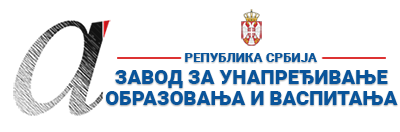 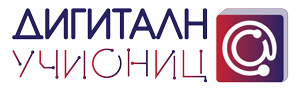 ПРИПРЕМА ЗА ЧАС*Уз припрему за час пожељно је приложити и презентацију коришћену за реализацију часа (уколико је презентација коришћена). Презентација се може урадити у било ком софтверу за израду презентација (PowerPoint, Google Slide, Prezi, Zoho Show, Sway, Canva или било који други). Уколико је презентација урађена у онлајн апликацији, доставља се тако што се линк ка презентацији наводи у обрасцу у реду „13. Линкови“.**Ред „14. Начини провере остварености исхода“ и „15. Оквир за преиспитивање оствареног часа“ се попуњава ако је час реализован.***Уколико наставник жели у припрему за час може уврстити и додатне описе (нпр. стандарди, кључни појмови, корелација, међупредметне компетенције и сл.). Ове описе навести на крају припреме (после реда 15.) додавањем нових редова у табелу.****НАЈКВАЛИТЕТНИЈЕ ПРИПРЕМЕ ЗА ЧАС БИЋЕ ПОСТАВЉЕНЕ У БАЗУ РАДОВА НА САЈТУ ПРОЈЕКТАhttps://digitalnaucionica.edu.rs/1. ШколаОШ „Драгана Лукић“МестоБеоградБеоградБеоград2. Наставник(име и презиме)Горана ПаштарГорана ПаштарГорана ПаштарГорана ПаштарГорана Паштар3. Предмет:Техника и технологијаТехника и технологијаТехника и технологијаРазредпети4. Наставна тема - модул:РЕСУРСИ И ПРОИЗВОДЊАРЕСУРСИ И ПРОИЗВОДЊАРЕСУРСИ И ПРОИЗВОДЊАРЕСУРСИ И ПРОИЗВОДЊАРЕСУРСИ И ПРОИЗВОДЊА5. Наставна јединица:Рециклажа материјала и заштита животне срединеРециклажа материјала и заштита животне срединеРециклажа материјала и заштита животне срединеРециклажа материјала и заштита животне срединеРециклажа материјала и заштита животне средине6. Циљ наставне јединице:Развијање еколошке свести и подстицање радозналости и истраживачког духа.Развијање еколошке свести и подстицање радозналости и истраживачког духа.Развијање еколошке свести и подстицање радозналости и истраживачког духа.Развијање еколошке свести и подстицање радозналости и истраживачког духа.Развијање еколошке свести и подстицање радозналости и истраживачког духа.7. Очекивани исходи:- Зна појам, симбол и значај рециклаже и заштите животне средине;- Разуме потребу за рециклажом и заштитом животне средине као и значај штедње енергије и коришћења обновљивих извора;- Изражава критички став према нееколошком понашању у сопственом окружењу и показује жељу за позитивним променама (нпр. сакупљање папира са Зеленим тимом школе, сортирање кућног отпада...).- Зна појам, симбол и значај рециклаже и заштите животне средине;- Разуме потребу за рециклажом и заштитом животне средине као и значај штедње енергије и коришћења обновљивих извора;- Изражава критички став према нееколошком понашању у сопственом окружењу и показује жељу за позитивним променама (нпр. сакупљање папира са Зеленим тимом школе, сортирање кућног отпада...).- Зна појам, симбол и значај рециклаже и заштите животне средине;- Разуме потребу за рециклажом и заштитом животне средине као и значај штедње енергије и коришћења обновљивих извора;- Изражава критички став према нееколошком понашању у сопственом окружењу и показује жељу за позитивним променама (нпр. сакупљање папира са Зеленим тимом школе, сортирање кућног отпада...).- Зна појам, симбол и значај рециклаже и заштите животне средине;- Разуме потребу за рециклажом и заштитом животне средине као и значај штедње енергије и коришћења обновљивих извора;- Изражава критички став према нееколошком понашању у сопственом окружењу и показује жељу за позитивним променама (нпр. сакупљање папира са Зеленим тимом школе, сортирање кућног отпада...).- Зна појам, симбол и значај рециклаже и заштите животне средине;- Разуме потребу за рециклажом и заштитом животне средине као и значај штедње енергије и коришћења обновљивих извора;- Изражава критички став према нееколошком понашању у сопственом окружењу и показује жељу за позитивним променама (нпр. сакупљање папира са Зеленим тимом школе, сортирање кућног отпада...).8. Методе рада:Дијалошко-монолошка, илустрациона, аудио-визуелнаДијалошко-монолошка, илустрациона, аудио-визуелнаДијалошко-монолошка, илустрациона, аудио-визуелнаДијалошко-монолошка, илустрациона, аудио-визуелнаДијалошко-монолошка, илустрациона, аудио-визуелна9. Облици рада:Фронтални, индивидуалниФронтални, индивидуалниФронтални, индивидуалниФронтални, индивидуалниФронтални, индивидуални10. Потребна опрема / услови / наставна средства за реализацију часаРачунар, TV, колаж папир у боји, маказеРачунар, TV, колаж папир у боји, маказеРачунар, TV, колаж папир у боји, маказеРачунар, TV, колаж папир у боји, маказеРачунар, TV, колаж папир у боји, маказе11. Дигитални образовни материјали / дигитални уџбеници коришћени за реализацију часаhttps://www.eucionica.rs/lesson/view/4595700235501568/next/~courses~6015226755416064https://www.eucionica.rs/lesson/view/4595700235501568/next/~courses~6015226755416064https://www.eucionica.rs/lesson/view/4595700235501568/next/~courses~6015226755416064https://www.eucionica.rs/lesson/view/4595700235501568/next/~courses~6015226755416064https://www.eucionica.rs/lesson/view/4595700235501568/next/~courses~6015226755416064Планиране активности наставникаПланиране активности ученикаПланиране активности ученикаПланиране активности ученикаПланиране активности ученика12.1. Уводни део часа - Пушта кратки филма о обновњивим изворима енергије. у циљу обнављања градива са птерхоног часа. Поставља питања.- Кроз дијалог са ученицима долази до теме данашњег часа:Рециклажа материјала и заштита животне средине (записује наслов на табли и упућује ученике на стр. 106-108 у уџбенику, односно 5 и 6 у мултимедијалном PDF-у – IV поглавље II део).- Прате филм, наводе обновљиве изворе енергије, позитивно коментаришу значај коришћења истих.- Учествује у дијалогу, наводе, разматрају, повезују, закључују- Прате филм, наводе обновљиве изворе енергије, позитивно коментаришу значај коришћења истих.- Учествује у дијалогу, наводе, разматрају, повезују, закључују- Прате филм, наводе обновљиве изворе енергије, позитивно коментаришу значај коришћења истих.- Учествује у дијалогу, наводе, разматрају, повезују, закључују- Прате филм, наводе обновљиве изворе енергије, позитивно коментаришу значај коришћења истих.- Учествује у дијалогу, наводе, разматрају, повезују, закључују12.2. Средишњи део часа-Формулише циљ часа.- Приказује твиг филмове о рециклажи у мултимедија-лном PDF-у на страни 5.- Питањима наводи ученике да дефинишу и објасне нове појмове користећи илустративни материјал из уџбеника (шта је отпад, управљање отпадом, рециклажа, екологија?).- Формулише и записује појмове на таблиОтпад - сваки материјал који није пожељан по мерилима људи и зато се одбацује.Управљање отпадом - спровођење прописаних мера за поступање са отпадом у оквиру сакупљања, транспорта, складиштења, третмана, и одлагања.Одлагање отпада – депоније, спаљивање, компостирање (рециклажа биоотпада и коришћење као ђубрива), рециклажа.Рециклажа – поступак којим се из отпада издвајају материјали који се потом прерађују и поново користе за добијање нових прпизвода. Симбол Мобијусову петља (цртаје, објашњава симболику).Екологија –наука која се бави проучавањем односа живих бића према неживој и живој природи (за оне који желе да сазнају више саветује да погледају твиг филм „Свест о окружењу“ на стр6.).- Подстиче ученике да критички размишљају, наводе примре из живота (Шта би било када о отпаду не би водили рачуна,како се у нашем окружењу води рачуна о отпаду,шта све може да се рециклира, шта се постиже рециклажом...).- Истиче да се електрични и електронски отпад сматрају опасним и не могу се рециклирати на уобичајен начин, већ се раздваја на оне материјале који се могу и који се не могу рециклирати. -Наглашава да се рециклажом штеде природни ресурси који су ограничени и чува животна средина.-Пита ученике да наведу примере загађења планете (издувни гасови, бацање отпада и др.) и како се то може променити, а потом и да наведу примере у којима могу дати свој допринос у очувању животне средине (одлагање отпада у корпу за отпатке, вожња бицикла, гашење аутомобила на семафору и др.).- Даје упутство за израду Мобијусове петље (црта и димензионише стрелицу и показује поступак савијања и лепљења).- Слушају- Прате филмове-Коришћењем претходно стечених знања и искуства из свакодневног живота дефинишу појам отпада, наводе отпад који су видели у свом окружењу и описују начин његовог одлагања, образлажући исправност, дефинишу појам, рециклаже и екологије- Наводе, разматрају, критикују, закључују, заједно уочавају међусобне везе између појмова који се помињу-Повезују стечена знања са примерима из живота- Наводе примере загађења планете- Наводе примере у којима могу дати свој допринос у очувању животне средине- Постављају питања- Преписују садржај табле у свеску- Цртају на колаж папиру три стрелице у зеленој или жутој, зеленој и црвеној боји, исецају их, савијају, лепе у свеску и обележавају гране опште прихваћеним значењем (Reduce – смањити, Reuse – поново користити, Recycle – рециклирати)- Слушају- Прате филмове-Коришћењем претходно стечених знања и искуства из свакодневног живота дефинишу појам отпада, наводе отпад који су видели у свом окружењу и описују начин његовог одлагања, образлажући исправност, дефинишу појам, рециклаже и екологије- Наводе, разматрају, критикују, закључују, заједно уочавају међусобне везе између појмова који се помињу-Повезују стечена знања са примерима из живота- Наводе примере загађења планете- Наводе примере у којима могу дати свој допринос у очувању животне средине- Постављају питања- Преписују садржај табле у свеску- Цртају на колаж папиру три стрелице у зеленој или жутој, зеленој и црвеној боји, исецају их, савијају, лепе у свеску и обележавају гране опште прихваћеним значењем (Reduce – смањити, Reuse – поново користити, Recycle – рециклирати)- Слушају- Прате филмове-Коришћењем претходно стечених знања и искуства из свакодневног живота дефинишу појам отпада, наводе отпад који су видели у свом окружењу и описују начин његовог одлагања, образлажући исправност, дефинишу појам, рециклаже и екологије- Наводе, разматрају, критикују, закључују, заједно уочавају међусобне везе између појмова који се помињу-Повезују стечена знања са примерима из живота- Наводе примере загађења планете- Наводе примере у којима могу дати свој допринос у очувању животне средине- Постављају питања- Преписују садржај табле у свеску- Цртају на колаж папиру три стрелице у зеленој или жутој, зеленој и црвеној боји, исецају их, савијају, лепе у свеску и обележавају гране опште прихваћеним значењем (Reduce – смањити, Reuse – поново користити, Recycle – рециклирати)- Слушају- Прате филмове-Коришћењем претходно стечених знања и искуства из свакодневног живота дефинишу појам отпада, наводе отпад који су видели у свом окружењу и описују начин његовог одлагања, образлажући исправност, дефинишу појам, рециклаже и екологије- Наводе, разматрају, критикују, закључују, заједно уочавају међусобне везе између појмова који се помињу-Повезују стечена знања са примерима из живота- Наводе примере загађења планете- Наводе примере у којима могу дати свој допринос у очувању животне средине- Постављају питања- Преписују садржај табле у свеску- Цртају на колаж папиру три стрелице у зеленој или жутој, зеленој и црвеној боји, исецају их, савијају, лепе у свеску и обележавају гране опште прихваћеним значењем (Reduce – смањити, Reuse – поново користити, Recycle – рециклирати)12.3. Завршни део часа- Дели ученике у групе и задаје теме мини истражива-чких радова(рециклажа папира, рециклажа пластике, рециклажа стакла, рециклажа метала, рециклажа електронског отпада). Даје општа упутства за рад (како одабрати материјала, како написати реферата и направити пано, како се припремити за излагање),дели групама кратка писана упутства са насловима тема, смерницама и линковима од којих могу започети истраживање.- Најављује наредну наставну јединицу: Излагање и евалуација мини истраживачких пројеката на задату тему.‒ Слушају упутства за самосталан истраживачки рад‒ Постављају питања‒ Слушају упутства за самосталан истраживачки рад‒ Постављају питања‒ Слушају упутства за самосталан истраживачки рад‒ Постављају питања‒ Слушају упутства за самосталан истраживачки рад‒ Постављају питања13. Линкови ка презентацији уколико је она урађена у онлајн алату ка дигиталном образовном садржају уколико је доступан на интернету ка свим осталим онлајн садржајима који дају увид у припрему за час и његову реализацијуЗа реализацију часаhttps://www.youtube.com/watch?v=QzQ6Z2HhkP4https://www.eucionica.rs/lesson/view/4595700235501568/next/~courses~6015226755416064 8http://www.sepa.gov.rs/index.php?menu=207&id=202&akcija=showXlinkedЗа самосталан истраживачки рад ученикаhttp://www.zerowaste.rs/index.php?option=com_content&view=article&id=88&Itemid=80http://www.petreciklaza.com/reciklaza-pet-ambalaze.htmhttp://www.plastikainfo.com/tehnologija/reciklaa-plastikehttp://www.greentech.rs/index.php/reciklaza-recikliranjehttp://www.ekoflor-nordtrade.co.rs/index.htmlhttps://zacinizivot.rs/zanimljive-cinjenice-o-reciklazi-koje-treba-svi-da-znamohttp://ekoblog.info/rs/papir-univerzalni-materijal/http://ekotim.net/bs/metali/244-reciklazametalahttps://www.ereciklaza.com/https://www.ereciklaza.com/vesti/eko-simboli-i-njihovo-znacenje/https://ekozarkovo.wordpress.com/%d1%80%d0%b5%d1%86%d0%b8%d0%ba%d0%bb%d0%b0%d0%b6%d0%b0/%d1%80%d0%b5%d1%86%d0%b8%d0%ba%d0%bb%d0%b0%d0%b6%d0%b0-%d1%81%d1%82%d0%b0%d0%ba%d0%bb%d0%b0/За реализацију часаhttps://www.youtube.com/watch?v=QzQ6Z2HhkP4https://www.eucionica.rs/lesson/view/4595700235501568/next/~courses~6015226755416064 8http://www.sepa.gov.rs/index.php?menu=207&id=202&akcija=showXlinkedЗа самосталан истраживачки рад ученикаhttp://www.zerowaste.rs/index.php?option=com_content&view=article&id=88&Itemid=80http://www.petreciklaza.com/reciklaza-pet-ambalaze.htmhttp://www.plastikainfo.com/tehnologija/reciklaa-plastikehttp://www.greentech.rs/index.php/reciklaza-recikliranjehttp://www.ekoflor-nordtrade.co.rs/index.htmlhttps://zacinizivot.rs/zanimljive-cinjenice-o-reciklazi-koje-treba-svi-da-znamohttp://ekoblog.info/rs/papir-univerzalni-materijal/http://ekotim.net/bs/metali/244-reciklazametalahttps://www.ereciklaza.com/https://www.ereciklaza.com/vesti/eko-simboli-i-njihovo-znacenje/https://ekozarkovo.wordpress.com/%d1%80%d0%b5%d1%86%d0%b8%d0%ba%d0%bb%d0%b0%d0%b6%d0%b0/%d1%80%d0%b5%d1%86%d0%b8%d0%ba%d0%bb%d0%b0%d0%b6%d0%b0-%d1%81%d1%82%d0%b0%d0%ba%d0%bb%d0%b0/За реализацију часаhttps://www.youtube.com/watch?v=QzQ6Z2HhkP4https://www.eucionica.rs/lesson/view/4595700235501568/next/~courses~6015226755416064 8http://www.sepa.gov.rs/index.php?menu=207&id=202&akcija=showXlinkedЗа самосталан истраживачки рад ученикаhttp://www.zerowaste.rs/index.php?option=com_content&view=article&id=88&Itemid=80http://www.petreciklaza.com/reciklaza-pet-ambalaze.htmhttp://www.plastikainfo.com/tehnologija/reciklaa-plastikehttp://www.greentech.rs/index.php/reciklaza-recikliranjehttp://www.ekoflor-nordtrade.co.rs/index.htmlhttps://zacinizivot.rs/zanimljive-cinjenice-o-reciklazi-koje-treba-svi-da-znamohttp://ekoblog.info/rs/papir-univerzalni-materijal/http://ekotim.net/bs/metali/244-reciklazametalahttps://www.ereciklaza.com/https://www.ereciklaza.com/vesti/eko-simboli-i-njihovo-znacenje/https://ekozarkovo.wordpress.com/%d1%80%d0%b5%d1%86%d0%b8%d0%ba%d0%bb%d0%b0%d0%b6%d0%b0/%d1%80%d0%b5%d1%86%d0%b8%d0%ba%d0%bb%d0%b0%d0%b6%d0%b0-%d1%81%d1%82%d0%b0%d0%ba%d0%bb%d0%b0/За реализацију часаhttps://www.youtube.com/watch?v=QzQ6Z2HhkP4https://www.eucionica.rs/lesson/view/4595700235501568/next/~courses~6015226755416064 8http://www.sepa.gov.rs/index.php?menu=207&id=202&akcija=showXlinkedЗа самосталан истраживачки рад ученикаhttp://www.zerowaste.rs/index.php?option=com_content&view=article&id=88&Itemid=80http://www.petreciklaza.com/reciklaza-pet-ambalaze.htmhttp://www.plastikainfo.com/tehnologija/reciklaa-plastikehttp://www.greentech.rs/index.php/reciklaza-recikliranjehttp://www.ekoflor-nordtrade.co.rs/index.htmlhttps://zacinizivot.rs/zanimljive-cinjenice-o-reciklazi-koje-treba-svi-da-znamohttp://ekoblog.info/rs/papir-univerzalni-materijal/http://ekotim.net/bs/metali/244-reciklazametalahttps://www.ereciklaza.com/https://www.ereciklaza.com/vesti/eko-simboli-i-njihovo-znacenje/https://ekozarkovo.wordpress.com/%d1%80%d0%b5%d1%86%d0%b8%d0%ba%d0%bb%d0%b0%d0%b6%d0%b0/%d1%80%d0%b5%d1%86%d0%b8%d0%ba%d0%bb%d0%b0%d0%b6%d0%b0-%d1%81%d1%82%d0%b0%d0%ba%d0%bb%d0%b0/За реализацију часаhttps://www.youtube.com/watch?v=QzQ6Z2HhkP4https://www.eucionica.rs/lesson/view/4595700235501568/next/~courses~6015226755416064 8http://www.sepa.gov.rs/index.php?menu=207&id=202&akcija=showXlinkedЗа самосталан истраживачки рад ученикаhttp://www.zerowaste.rs/index.php?option=com_content&view=article&id=88&Itemid=80http://www.petreciklaza.com/reciklaza-pet-ambalaze.htmhttp://www.plastikainfo.com/tehnologija/reciklaa-plastikehttp://www.greentech.rs/index.php/reciklaza-recikliranjehttp://www.ekoflor-nordtrade.co.rs/index.htmlhttps://zacinizivot.rs/zanimljive-cinjenice-o-reciklazi-koje-treba-svi-da-znamohttp://ekoblog.info/rs/papir-univerzalni-materijal/http://ekotim.net/bs/metali/244-reciklazametalahttps://www.ereciklaza.com/https://www.ereciklaza.com/vesti/eko-simboli-i-njihovo-znacenje/https://ekozarkovo.wordpress.com/%d1%80%d0%b5%d1%86%d0%b8%d0%ba%d0%bb%d0%b0%d0%b6%d0%b0/%d1%80%d0%b5%d1%86%d0%b8%d0%ba%d0%bb%d0%b0%d0%b6%d0%b0-%d1%81%d1%82%d0%b0%d0%ba%d0%bb%d0%b0/14. Начини провере остварености исхода15. Оквир за преиспитивање оствареног часа: планирани начини провере остварености исхода;избор активности;одступања/потешкоће приликом остваривања планираног. Шта бих  променио/ла, другачије урадио/ла?